Итоги конкурса «Осенние этюды»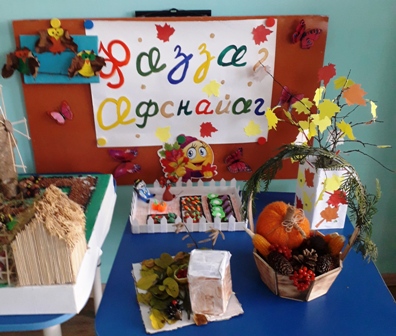               В нашем детском саду прошел традиционный конкурс «Осенние этюды». Родители приняли активное участие!  Сколько выдумки, оригинальности в каждой работе!        Такие совместные творческие мероприятия сближают детей и родителей. Делают их внимательнее друг к другу, развивают эстетический и дизайнерский вкус.        Трудно и невозможно выбрать лучшие работы. Каждая работа хороша!        Жюри отметило и благодарит участников конкурса, присуждает всем первые места     и  награждаем      почетными грамотами. Автор:  Джиоева Наталья Михайловна1. Ребенок:  Джиоева София Работа: «Сельский дом с                                         хозяйством»2.Автор: Савлохова Фатима РуслановнаРебенок:  Джиоева Даниела   Работа: «Мельница ветряная».  3. Автор: Будаева Ирина Павловна    Ребенок: Будаев Сармат Работа: «Ёжики в домике»4.Автор: Гурциева Лана ВалерьевнаРебенок: На ниев ХетагРабота: «Огород с грядками»                                                          5Автор: Кумаритова Зарина БисарионовнаРебенок: Короева София          Работа: «Тыква из ниток» -6Автор: Бедоева Ирина АртуровнаРебенок:  Бедоев Георгий Работа: «Деревья осенью» - 